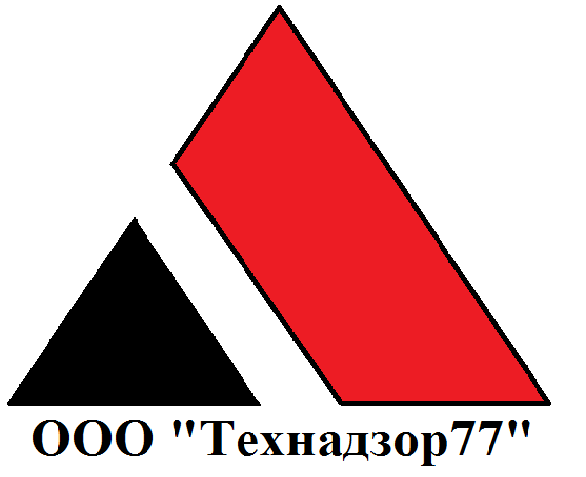 На объекте произведены работы:Произведен монтаж стен первого этажа.Произведен монтаж лаг перекрытия первого этажа.Произведено устройство временного пола на первом этаже.Производится монтаж стен мансардного этажа 90%.Произведен монтаж лаг перекрытия между первым и мансардным этажами.Произведено устройство временного пола на первом этаже.Произведена доливка плит фундаментов под крыльца.Проведенные контрольные мероприятия: Инструментальное обследование фундамента.Визуальное обследование стен первого этажа строенияИнструментальное обследования стен первого этажа строения.Визуальное обследование стен мансардного этажа.Инструментальное обследование стен мансардного этажа.Визуальное обследование применяемых материалов.Инструментальное обследование применяемых материалов.Инструментальное обследование лаг перекрытий.Консультация подрядчика по вопросу обработки древесины.Проведены сравнения фактически производимых работ с графиком производства.Замечания: Применяемые древесные материалы частично имеют следы плесени. (устранено).Перекрытия между первым и мансардным этажами имеет пролет более 4м.п., дано указание на усиление. (устранено).Выводы: Геометрические параметры производимого строения соответствуют проекту и не превышают допустимые отклонения.Замечания технического надзора по качеству работ и материалов, исправляются подрядчиком без споров.По состоянию на 05.10.2016г отставание от графика работ 3 недели, (идут работы по устройству кровли, перекрытий, полов, потолков из вагонки). Отставание от графика работ связано с погодными условиями.Рекомендации:Обрабатывать пораженную грибком древесину антисептическими составами.Выезды за отчетный период: 31,08,201603,09,201607,09,201614,09,201620,09,201622,09,2016Приложение № 1:График строительства:06.06 - 03.07 фундамент (копка, установка опалубки, заливка, отстаивание)14.08 - 27.08 сборка стен28.08 - 10.09 кровля (возможно смещение из –за погодных условий)7.09 - 21.09 внутренняя отделка (настил полов, перекрытия, обработка стен)12.09 - 16.10 окна (заказ, изготовление, доставка, установка)13.09 - 19.09 внешняя отделка – необходимо понимание по покраске дома до начала работ. (возможно смещение из –за погодных условий)10.10 - 23.10 внутренний инжиниринг (установка оборудования в бойлерной, разводка отопительной системы, установка радиаторов, сантехника)29.08 - 4.09 внешний инжиниринг (установка внешних коммуникаций - канализация, скважина; подведение, подключение)3.10 - 9.10 подведение, подключение газа10.10 - 16.10 заведение электричества17.10 - 23.10 установка забора, ворот, калитки.Отчет по проделанной работеСентябрь2016Сентябрь2016Описание проделанной работы, результаты, ошибки, выводы.Описание проделанной работы, результаты, ошибки, выводы.Строительство загородного жилого дома